Уведомление о проведении публичных консультацийУВЕДОМЛЕНИЕо проведении публичных консультацийНастоящим отдел по социально-экономическому развитию администрации Сосновского муниципального района уведомляет о начале публичных консультаций в целях проведения оценки регулирующего воздействия проекта постановления администрации Сосновского муниципального района «О муниципальной программе «Развитие малого и среднего предпринимательства в Сосновском муниципальном районе» на 2018-2020 годы». Наименование органа-разработчика проекта муниципального нормативного правового акта: отдел по социально-экономическому развитию администрации Сосновского муниципального района. Срок, в течение которого принимаются замечания и предложения, 15 календарных дней: с 02.02.2018 по 16.02.2018 годы. Способ направления участниками публичных консультаций своих предложений и замечаний:1) предложения и замечания направляются по прилагаемой форме опросного листа в электронном виде на адрес dolgoe@yandex.ru.2) предложения и замечания направляются по прилагаемой форме опросного листа на бумажном носителе по адресу: 456510, с. Долгодеревенское, Сосновский район, Челябинская область, ул. 50 Лет ВЛКСМ , 21, отдел по социально-экономическому развитию администрации Сосновского муниципального района.Контактное лицо по проведению публичных консультаций: Чуйкова Маргарита Камильевна, главный специалист отдела по социально-экономическому развитию администрации Сосновского муниципального района, контактный телефон: 8(35144) 3 21 27,Прилагаемые к уведомлению документы:1) проект постановления администрации Сосновского муниципального района  «О муниципальной программе «Развитие малого и среднего предпринимательства в Сосновском муниципальном районе» на 2018-2020 годы;2) пояснительная записка;3) опросный лист для проведения публичных консультаций.__________________________________________________________________________Примечание: Оценка регулирующего воздействия проектов нормативных правовых актов Администрации Сосновского муниципального района проводится в соответствии с Порядком  проведения  оценки регулирующего воздействия проектов нормативных правовых актов Администрации Сосновского муниципального района и экспертизы нормативных правовых актов Администрации Сосновского муниципального района, затрагивающих вопросы осуществления предпринимательской и  инвестиционной деятельности, утвержденным постановлением Администрации Сосновского муниципального района от 29.12.2015 №3311 в целях выявления положений, которые:1) вводят избыточные обязанности, запреты и ограничения для субъектов предпринимательской и инвестиционной деятельности или способствуют их введению;2) способствуют возникновению необоснованных расходов субъектов предпринимательской и инвестиционной деятельности и бюджета Сосновского муниципального района.В рамках указанных консультаций все заинтересованные лица могут направить свои предложения и замечания по данному проекту нормативного правового акта.Предложения и замечания по проекту нормативного правового акта, поступившие разработчику после указанного в уведомлении срока, а также представленные не в соответствии с прилагаемой формой опросного листа, рассмотрению не подлежат. Проект постановления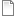  Пояснительная записка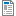  Опросный листграфик работы:пн – чт – с 9 ч.00 мин. до 17 ч. 00 мин.пт – с 9 ч. 00 мин. до 16 ч. 00 мин.обеденный перерыв с 13 ч. 00 мин. до 14 ч. 00 мин.сб – вс – выходные дни.